АКТИВНОСТ/ РАЗВИЈАЊЕ МПК ОДГОВОРАН ОДНОС ПРЕМА ЗДРАВЉУ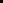 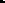 Назив темеИсхрана и физичка активностТип школе (основна или средња)Основна школа „Анта Богићевић“Носиоци  активностиСтручно веће страних језика ( Јасмина Павлов,  Јелена Марић,  Наташа Капетановић, Наташа Опачић ), Слободан Марковић (физичко васпитање)Узраст ученика7. разредБрој учесника   94 ученикаОквирно време реализације активностимесец дана – октобар 2021.  месец здраве хране Место активностишкола, спортски клубови у градуНаставнипредмети са којим је тема повезанаенглески / француски језик, биологија, физичко васпитањеЦиљактивности- упознавање ученика са значајем правилне исхране и редовних физичких активности- препознавање / коришћење кључних појмова у вези са темом на страном језику- разумевање краћих текстова на дату темуОчекивани исходипрепозна / користи кључне појмове на страном језику:-познаје основне састојке хране- разуме значај правилне исхране и редовних физичких активности- зна да наведе здраву / нездраву храну- уочава повезаност уноса здраве хране и физичких активности- упозна се са могућностима бављења спортом у нашем граду- анализира резултате анкетеОбразложење темеЗашто је ова важна важна? 
Како се може повезати с другим темама / знањимаученика?
Како ће она утицатина даље учење и развијање знања у области здравственог васпитања?
Како се она може повезати са искуством ученика и њиховим потребама?
Како се ова тема може обрадити са више становишта?
Како ова тема може послужити за додатна истраживања, анализе, дискусије...?
Који аспекти теме захтевају даље истраживање или активности ученика?Тема је важна зато што је веома битно стицати здраве животне навике од најранијег узраста.Ученицима се указује на значај здраве исхране и редовних физичких активности. Упознају се са састојцима хране, тако да и са аспекта биологије стичу / повезују знања о улози минерала, витамина, протеина, угљених хидрата. То може утицати позитивно и на избор хране код ученика , мање коришћења  нездраве хране, као и на редовно залагање на часовима физичког васпитања.Може се поново урадити иста анкета о навикама у исхрани код ученика након нпр.пола године  и упоредити у коликој мери је дошло до позитивних промена.Неопходна средства / ресурсиТелефон (аудио и видео записи ) , анкетни листићи, прибор за цртање, интернетОстали учесници активности (родитељи, локална заједница...)наставници физчког / биологије, спортски клубови у градуПредлог активности по фазама- упознавање са темом- подела на групе (четири)- договор о задужењима у оквиру група, динамици рада, начину извештавања и оцењивања1. група – врши истраживање о нутритивним састојцима хране. Користе уџбеник, интернет и консултују наставника биологије. Такође ће нутритивно представити популарне производе (chips, coke, burger, pizza versus apple, banana, yoghurt, spinach...) и препоручени дневни унос одређених намирница. Потражиће информације о последицама недовољног / прекомерног уноса одређених састојака. Резултате истраживања и закључке представити у ППТ презентацији (избор ученика)2. група – саставља анкету за ученике у одељењу на тему навика у свакодневној исхрани. Питања су на енглеском, а одговори могу бити на српском или енглеском, по избору ученика. Питањима треба да се добију информације о: доручку, као најважнијем оброку, количини уноса воћа и поврћа, као и слаткиша, о томе да ли прочитају састав производа пре конзумирања, уносу течности... Резултате анкете је потребно обрадити (бројчано и процентуално) и представити разреду. Начин представљања резултата – на паноу.3. група – саставља анкету за ученике у одељењу на тему бављења спортом / физичким активностима. Питања су на енглеском, а одговори могу бити на српском или енглеском, по избору ученика. Питањима треба да се добију информације о: броју ученика који се редовно баве спортом, начинима на који ученици проводе слободно време, који спорт би волели да пробају, колико су физички активни... Резултате анкете је потребно обрадити (бројчано и процентуално) и представити разреду. Начин представљања резултата – на паноу.4. група – истражује понуду спортова у Лозници и могућности бављења различитим спортовима / активностима. Потребно је потражити информације на интернету, а затим позвати или обићи спортске организације / клубове који постоје (фудбал, кошарка, рукомет, одбојка, гимнастика, стрељаштво, планинарење, балет, атлетика...)  Потребно је добити податке о тренинзима, локацији клубова, начинима пријављивања, цени. Добијене информације представити одељењу – ППТ презентација.Групе извештавају на часу предвиђеном за то.  Презентација прве групе ће се показивати и на часовима биологије, а презентација четврте групе на часовима физичког васпитања, у циљу промосивања бављења спортом.Начин праћења и евалуације- праћење / бележење тока рада, приликом прикупљања информација- оцењивање продуката и извештавања- ученици анкетом процењују своје и учешће других у раду групе, као и то колико су задовољни пројектом